 FACULTAD DE CIENCIAS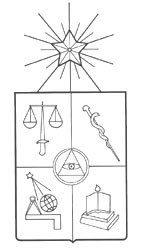 CURSO  DE  POSTGRADO                                     Nombre del curso Análisis p-ádicoTipo de curso (Obligatorio, Electivo, Seminario)ElectivoN° de horas totales (Presenciales + No presenciales)200  N° de Créditos 8   Fecha de Inicio – TérminoAgosto a Dicimebre 2020Días / HorarioPor anunciarseLugar donde se imparteDepartamento de Matemáticas, Facultad de Ciencias, U. de Chile  Profesor Coordinador del cursoNelda JaqueProfesores Colaboradores o InvitadosSebastian Herrero Descripción del curso Estudiar análisis p-àdico comparándolo con el análisis en la recta real.Objetivos Dar una introducción de análisis no arquimedano a través del estudio de los números p-ádicos, sus características topológicas y aritméticas.Contenidos Cuerpos normados y sus completaciones.El cuerpo de los números p-ádicos.Métricas y normas en los números racionales: el teorema de Ostrowski.Topología p-ádica vs. topología real.Conjuntos de Cantor y enteros p-ádicos.Sucesiones y series p-ádicas.Algunas funciones p-ádicas elementales.Modalidad de evaluación Por determinar Bibliografía Básica: p-adic analysis compared with real, Svetlana Katok, volumen 37, 2007.Bibliografía Recomendada: Nonarchimedean Functional Analysis, Peter Schneider, 2005.